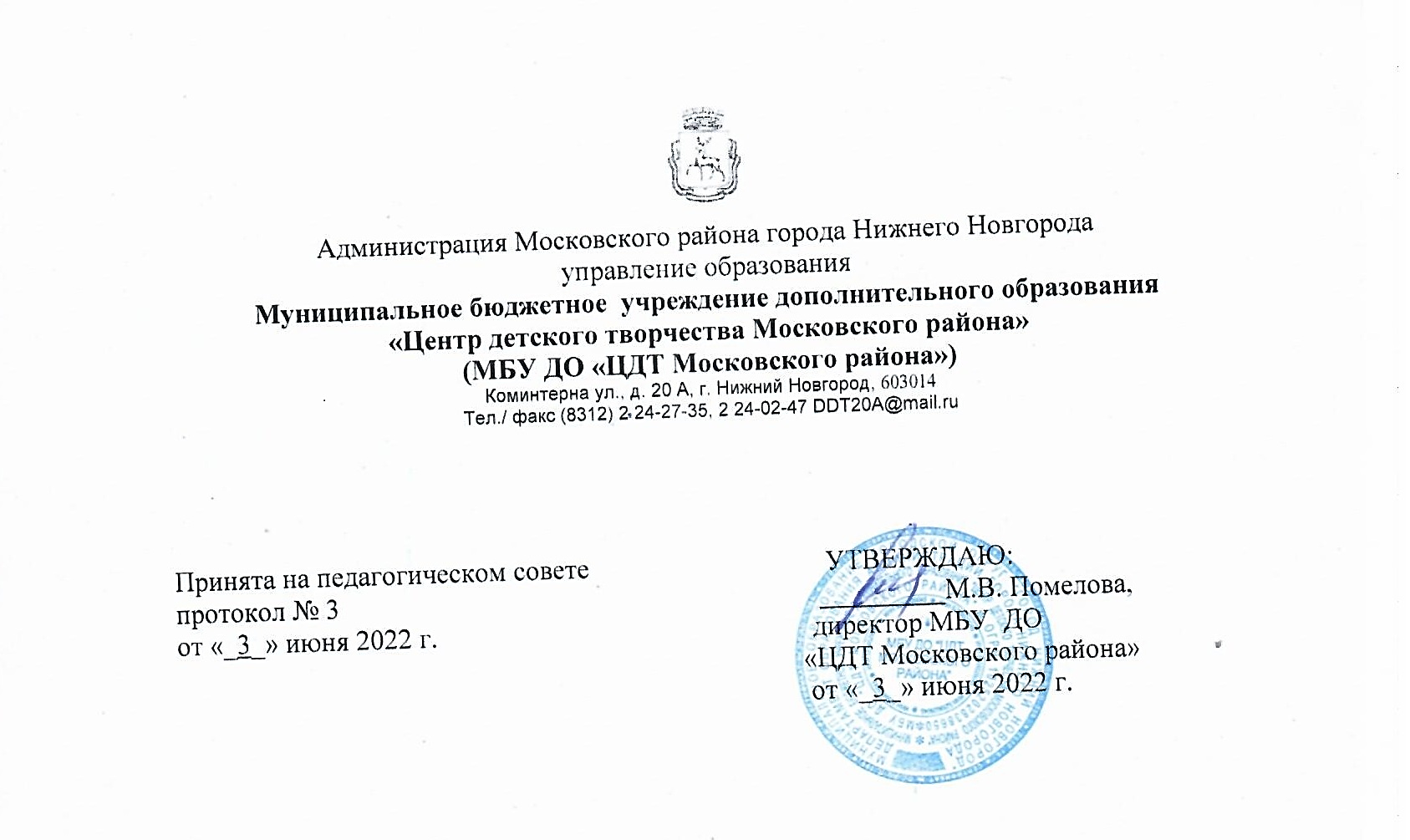 Дополнительная общеобразовательная общеразвивающая программа «Карате Вадо кай»базоваяФизкультурно-спортивной направленностиДля детей с 7 летСрок реализации 2 года                                                                                   Составитель:г. Нижний Новгород2022 годОГЛАВЛЕНИЕАННОТАЦИЯ К ПРОГРАММЕ ПОЯСНИТЕЛЬНАЯ ЗАПИСКАКАЛЕНДАРНЫЙ УЧЕБНЫЙ ГРАФИК   на 2022-2023 учебный годУЧЕБНЫЙ ПЛАН СОДЕРЖАНИЕ УЧЕБНОГО ПЛАНАРАБОЧАЯ ПРОГРАММА учебно-тематический планформы текущего контроля и аттестациипланируемые результаты, способы фиксации и демонстрации результатов освоения программы учащимися.условия реализации программыОЦЕНОЧНЫЕ МАТЕРИАЛЫМЕТОДИЧЕСКИЕ МАТЕРИАЛЫ.СПИСОК ЛИТЕРАТУРЫ.ПРИЛОЖЕНИЕ: ПЛАН РЕАЛИЗАЦИИ ПРОГРАММЫ НА 2022-2023 учебный годКалендарный план учебных занятий по программе, включая контроль и аттестацию План воспитательных мероприятий по программе, не предусмотренных расписанием, включая каникулярный периодАННОТАЦИЯ 2. Пояснительная запискаДополнительная общеобразовательная общеразвивающая программа «Карате Вадо кай» базового уровня предполагает освоение техники ката и кумитэ детьми, освоившими программу «Карате. Вадо кай» начального уровня, а также одарённые в данном виде спорта дети и подростки, сдавшие необходимые нормативы.Дополнительная общеобразовательная общеразвивающая программа «Карате Вадо кай» является программой физкультурно-спортивной направленности. Основной целью является общая физическая подготовка, способствующая созданию и укреплению мышечного корсета у ребенка для дальнейших задач, выполняемых в тренировочной и соревновательной и практике. Большое внимание отводится изучению и постановке базовых элементов карате и растяжке.Актуальность программы обусловлена тем, что этот вид единоборств является важным средством физического и морально-волевого воспитания, а также средством и формой пропаганды здорового образа жизни путем приобщения к занятиям физической культурой и спортом. В дополнительной общеобразовательной общеразвивающей программе «Карате Вадо кай» содержание строится на основе дифференцированного подхода к учащимся с учетом их здоровья, физического развития, двигательной подготовленности, формирования навыков для самостоятельных занятий.Педагогическая целесообразность программы заключается в формировании у обучающихся устойчивой потребности к самореализации через занятия карате-до, которые открывают огромный мир карате-до как спорта и боевого искусства. Трудолюбие на каждой тренировке становится привычкой. Преодолевая трудности и усталость, совершенствуя свою техническую и физическую подготовку, закаливая волю и характер под руководством педагога-тренера, обучающийся, овладевая мастерством, получает свой очередной пояс. Эта награда вызывает сильные положительные эмоции и желания к дальнейшему росту. В процессе тренировок изучаются удары ногами, руками, а также бросковая техника и техника борьбы. Обучение приемам карате проводится с ограниченным контактом в голову и корпус, что позволяет избежать ненужных травм. Укрепление мышечного каркаса ребенка, развитие пластичности и ловкости в дальнейшем позволит выступать на соревнованиях и выполнять спортивные разряды.Отличительной особенностью программы «Карате Вадо кай» является использование в общефизической подготовке детей восточных методик единоборств. Интеграция социальной и общей педагогики позволяет обучающимся, в процессе реализации программы, одновременно получать комплексные знания, развивать способности и совершенствовать навыки социального взаимодействия через занятия спортом и участие в соревнованиях. Такой комплексно–целевой подход к обучению интенсифицирует развитие формирует устойчивую мотивацию к познанию, активизирует их творческую деятельность, способствует успешной социализации. Цель: Физическое воспитание личности посредством занятий карате вадо кай, подготовка спортсмена к переходу на углубленный уровень подготовки.Задачи:Образовательные: Совершенствование:физической подготовки,техники ката и кумитэ,дыхательных упражнений,упражнений на растяжку и расслабление,самостоятельной, тренировочной деятельности.Развивающие: Совершенствование:способностей, логического мышления, умение анализировать и принимать самостоятельное решение. физических качеств таких как сила, быстрота, гибкость, выносливость, точность движений и меткость. Тренировка памяти. Воспитательные: Воспитывать культуру поведения. Учить уважению к старшим, сверстникам, ко всему окружающему миру. Воспитывать целеустремленность, трудолюбие, творческую активность. Воспитывать чувство ответственности за полученное задание, чувство взаимопомощи и поддержки в коллективе. Возраст детей, участвующих в реализации программы с 7 лет.Срок реализации программы - 2 годаУсловие приема - учащиеся должны иметь медицинскую справку от спортивного врача, позволяющую заниматься карате. Режим занятий - занятия проводятся 3 раза в неделю по 1 академическому часу продолжительностью 45 мин.Форма обучения – очная. В ходе обучения детей проводятся групповые занятия – тренировки. Также применяются и нетрадиционные формы проведения занятий: соревнования, показательные выступления, спортивные праздники.Занятия по программе включают следующие разделы:Техническая подготовкаТактика ведения бояОбщая физическая подготовкаСпециальная физическая подготовкаПланируемые результаты освоения программы присвоение спортсменам спортивных разрядов, присвоение обучающимся красного пояса,формирование спортсмена как личности, привить обучающемуся потребность в спорте и здоровому образу жизни.. 3. Календарный учебный график на 2022-2023учебный год1. Продолжительность 2022-2023  учебного года Продолжительность учебного года: 52 недели, включая:36 недель (с 01.09.2022г. по 31.05.2023г.) согласно календарному плану учебных занятий по дополнительной общеобразовательной общеразвивающей программе;16 недель - с 01.06.2022г. по 31.08.2023г., согласно  плану  воспитательных мероприятий по реализации программы, не предусмотренных расписанием, включая каникулярные периоды (за исключением периода государственного отпуска педагога)2. Сроки проведения каникул: осенние с 30.10.2022  по 07.11.2022 - 8 днейзимние  с 26.12.2022 по 08.01.2023 – 14 днейвесенние с 20.03.2023 по 27.04.2023 – 8 днейлетние каникулы с 01.06.2023 по 31.08.2023-91 дня3. Организационный период комплектования  с 01.09. по 15.09.2022 г. для групп 1 года обучения и групп второго и последующих годов при наличии вакансий 4. Режим обучения учащихся в соответствии с комплектованием9. Выходные дни в связи с общегосударственными праздниками (нерабочими праздничными днями в Российской Федерации) являются:1,2,3,4,5,6 и 8 января – новогодние каникулы;7 января – Рождество Христово;23 февраля – День защитника Отечества;8 марта – Международный женский день;1 мая – Праздник Весны и Труда;9 мая – День Победы;12 июня – День России;4 ноября – День народного единства.10. корректировка календарного графикаКорректировка календарного учебного графика производится в календарном плане для каждой группы.Основаниями для корректировки являются: -учет праздничных дней-больничный лист/учебный или административный отпуск педагога-перенос учебных периодов, сроков аттестации в связи с возникающими образовательными ситуациями -приказ по учреждению об изменениии в календарном графикеплан Учебный5. содержание программыЗанятие 1Вводное занятиеТеория  Режим тренировок. План и направление работы. Инструктаж по технике безопасности. Занятия 2-241. История каратэ-до «Вадо-кай». Теория Рассказать историю стиля Вадо-кай. 2. Техника каратэ-до «Вадо-кай». Теория Объяснить технику ударов руками, ногами, с подшагом. Практика. Изучение техники. 3. Ката  Практика Изучение ката - пинан нидан, шодан. 4. Кумитэ. Практика Изучение дзю иппон кумитэ. Изучать кихон кумитэ. 5. Физическая подготовка. Теория  Объяснение новых общеразвивающих упражнений, упражнений, развивающих физические качества. Практика Разучивание и выполнение новых общеразвивающих упражнений, упражнений, развивающих физические качества.6. Психологическая и морально-волевая подготовка  Теория  Объяснение морально-волевых качеств: сила воли, выдержка, самообладание. Практика  Воспитание морально-волевых качеств: сила воли, выдержка, самообладание. Занятия 25-601. Дыхание в каратэ-до «Вадо-кай»Теория  Объяснение и изучение дыхательного комплекса «Ибуки». Практика  Разучивание дыхательного комплекса «Ибуки». 2. Техника каратэ-до «Вадо-кай» Теория Объяснить технику новых базовых комбинаций, новую комбинационную технику. Практика  Совершенствование изученной техники. Разучивание новых базовых комбинаций, новой комбинационной техники.3. Технические комплексы ката  Практика Изучение ката пинан нидан, шодан, сандан. 4. Кумитэ  Практика Изучение дзю иппон кумитэ, кихон кумитэ 5. Физическая подготовка  Теория  Объяснить комплекс упражнений, развивающих физические качества Практика  Разучивать и выполнять комплекс упражнений, развивающих физические качества. 6. Психологическая и морально-волевая подготовка  Теория  Объяснение морально-волевых качеств: решимость, мужество, смелость. Практика Воспитание морально-волевых качеств: решимость, мужество, смелость. Занятия 61-961. Дыхание в каратэ-до «Вадо-кай»  Практика Тренировка дыхательного комплекса «Ибуки»2. Техника каратэ-до «Вадо-кай»  Практика Совершенствование изученной техники. 3. Ката  Практика Изучение ката – пинан нидан, шодан, сандан.4. КумитэПрактика Изучение дзю иппон кумитэ, кихон кумитэ.5. Физическая подготовка  Практика  Выполнение комплекса упражнений, развивающих физические качества. 6. Психологическая и морально- волевая подготовка  Теория  Объяснение морально-волевых качеств: воля к победе, трудолюбие, терпеливость, уверенность в своих силах, дисциплинированность, настойчивость. Практика  Воспитание морально-волевых качеств: воля к победе, трудолюбие, терпеливость, уверенность в своих силах, дисциплинированность, настойчивость. Занятия 97-105. 1. Техника  Практика  Совершенствование изученной техники. 2. Ката  Практика  Совершенствование ката – пинан нидан, шодан, сандан. 3. Кумитэ  Практика  Совершенствование дзю иппон кумитэ, кихон кумитэ. Джиу кумитэ. 4. Физическая подготовка Практика  Выполнение комплекса упражнений, развивающих физические качества. Занятие 106-107 Сдача экзамена на пояс  Практика  Занятие 108Внутриклубные соревнования6. рабочая программа6.1. Учебно-тематический план6.2 Формы текущего контроля и аттестацииПедагогический контроль осуществляется для проверки и оценки уровня физической подготовки, приобретенных навыков и освоения умений и тактик индивидуального действия воспитанников, через систему контрольных тренировок, тестов, показательных выступлений, спортивных соревнований, а также сдачи квалификационных экзамена (очередной аттестации) на соответствующий уровень подготовленности занимающихся. Предварительный контроль осуществляется в начале учебного года, для определения исходного уровня физического развития, состояния здоровья, функциональных возможностей и динамики общей физической подготовленности учащихся. Промежуточный контроль осуществляется в середине учебного года, для оценки приобретенных навыков, освоения умений и тактик индивидуального действия, с использованием комплекса контрольных упражнений по общей физической и технико-тактической подготовленности (пояса), с учетом показателей тренировочной и соревновательной деятельности, а также выполнение квалификационных требований системы поясов.Система отслеживания и оценивания результатов В систему отслеживания и оценивания результатов входят: мониторинг результатов обучения по дополнительной общеразвивающей программе «Карате Вадо кай»промежуточная и итоговая аттестация. Мониторинг результатов обучения обучающихся по дополнительной общеразвивающей программе проводится 2 раза в год (декабрь, май) с целью, отслеживания результативности обучения обучающихся по программе. Аттестация может проводиться в следующих формах: итоговое контрольное занятие, зачет, соревнования. Итоговая аттестация учащихся осуществляется для оценки приобретенных навыков, выполнения контрольных нормативов по общей физической подготовке для всех групп, а также выполнение квалификационных требований системы поясов, контрольные нормативы по ОФП, 6.3 Планируемые результаты, способы фиксации и демонстрации результатов освоения программы учащимися.Предполагаемые результаты: Учащиеся должны обладать следующими знаниями и умениями: 1. Основы техники каратэ-до «Вадо-кай»:техника стоектехника блоковудары рукамиудары ногамиудары с подшагомбазовые комбинации 2. Комбинационную технику: 3. Ката - разучить ката пинан нидан, шодан 4. Кумитэ - разучить дзю иппон кумитэ 5. Основы физической подготовки - новый комплекс общеразвивающих упражнений 6. Дыхание в каратэ-до «Вадо-кай»:простейший комплекс дыхательных упражненийуверенно стоять и перемещаться в стойкахправильно и быстро выполнять блокиправильно выполнять удары руками и ногамиправильно выполнять технику ударов с подшагомвыполнять базовые комбинациипоказать ката пинан шодан, ниданпоказать дзю иппон кумитэделать новый комплекс общеразвивающих упражненийделать простейший комплекс дыхательных упражненийВ результате занятий воспитанники будут ловкими, выносливыми, физически развитымиВсе виды боевых искусств можно применять для самообороны, но целью их является самосовершенствование, самопознание. Заниматься боевыми искусствами означает жить насыщенной, полноценной жизнью.Основными формами фиксации образовательных результатов выступают:журнал посещаемости занятий;протоколы соревнований и экзаменов на ученические пояса;портфолио учащихся с личными и групповыми достижениями в области традиционного каратэ-до;дипломы за участие в соревнованиях;личная карточка спортсмена;видеозапись занятий, показательных выступлений учащихся;фотографии учащихся с соревнований, фестивалей, показательных выступлений и открытых занятий;сертификаты о присвоении ученических поясов «кю».отзывы учащихся и родителей;Формы подведения итогов реализации программы Во время всего процесса обучения учащиеся учатся анализировать и оценивать свою проделанную работу. Этот вид оценки и анализа можно разделить на следующие этапы: анализ педагога-тренера анализ педагога-тренера и учащегося совместно анализ учащегося самостоятельно 6.4 Условия реализации программы7. оценочные материалыАНАЛИЗ ПРОХОЖДЕНИЯ ПРОГРАММЫАНАЛИЗ ДВИЖЕНИЯ ОБУЧАЮЩИХСЯ И СОХРАННОСТИ КОНТИНГЕНТА УЧЁТ ДОСТИЖЕНИЙ ОБУЧАЮЩИХСЯУТОЧНЁННЫЙ СОЦИАЛЬНЫЙ ПАСПОРТ ОБУЧАЮЩИХСЯУЧЁТ УРОВНЯ ВОСПИТАННОСТИ ОБУЧАЮЩИХСЯПротоколо проведении промежуточной аттестации/ аттестации по итогам освоения программы в ________________учебном годуПо результатам промежуточной/ итоговой аттестации закончили __________этап ____год (а) обучения по дополнительной образовательной программе «_________обучающихся.Рекомендовано к переводу на следующую ступень обучения/к выпуску________учащихсяРекомендовано продолжить обучение по индивидуальному маршруту/программеПредседатель: __________(роспись)_____________ФИО должность______________________Члены аттестационной комиссии: ______________________________________________ИТОГОВЫЙ МОНИТОРИНГ КАЧЕСТВА РЕАЛИЗАЦИИ ПРОГРАММЫКонтрольные испытания на физическую подготовленность Диагностика уровня подготовленности обучающихсяна ученическую степень: 8. методическое обеспечениеПри разработке данной программы были использованы следующие принципы:- Принцип оздоровительной направленности заключается в соблюдении основополагающих условий: оптимальная физическая нагрузка; подбор форм, средств, методов, несущих оздоровительный эффект.- Принцип специализации. Специализированная направленность на овладение техникой и тактикой, воспитание волевых качеств, приобретение общего физического развития и т.д.- Принцип системности отражает непрерывность и последовательность учебного процесса - освоения базовых техник, теоретических и практических знаний, соответствующих этапу подготовки, возрасту, квалификации обучающегося; системное чередование нагрузок и отдыха.- Принцип повторности и постоянности: многообразные задачи спортивной подготовки решаются через повторное выполнение упражнений, технических действий, заданий. Число повторений и нагрузок в них, цель, характер и продолжительность интервалов зависят от задач, средств и методов подготовки, а также связаны с этапом подготовки, возрастными особенностями и квалификацией ученика. Рост мастерства зависит от многолетнего и постоянного участия в тренировках.-Принцип наглядности: предусматривает создание точного и полного
представления о движении, тактике, манере поведения и соответствия выполнения этих действий представленной модели.- Принцип комплексности программы выражен в теснейшей взаимосвязи всех сторон учебно-тренировочного процесса: теоретической, практической, физической и психологической подготовки, педагогического и медицинского контроля.- Принцип вариативности даёт определённую свободу выбора средств и методов, в определении времени для подготовки спортсменов. Исходя из конкретных обстоятельств, при решении той или иной педагогической задачи тренер может вносить свои коррективы в построении учебно-тренировочных занятий, не нарушая общих подходов.Формы организации занятий - учебное занятие, тренировочное занятие, соревнование, контрольное занятие. В обучении и тренировке применяют следующие группы методов: Словесные методы: рассказ, объяснение, беседа, анализ и обсуждение. На занятии применяются специальные термины, характерные для каратэ.Наглядные методы — демонстрация, показ. Показ может осуществлять сам педагог-тренер или учащийся. К этой группе методов относятся видеоматериалы и др.Практические - (упражнения, задания, спортивные задания). Большие возможности для учебно-воспитательной работы заложены в принципе совместной деятельности ребёнка и тренера.Методы диагностики: педагогическое наблюдение, опрос, спортивный эксперимент. Методы воспитания: пример педагога, убеждение, педагогическое внушение, методы моделирования соревновательной ситуации через игру, приучение, поощрение и наказание, внушение, упражнение, перспектива, доверие, организация успеха, самовоспитание.Методы социального воспитания: мотивирования и приобщения к действию, репродуцирования, закрепления и обогащения, содействия и сотворчества. Методы организации социально-педагогического взаимодействия: целеполагание, ценностного ориентирования, организации деятельности, оценки, самореализации.Психологические: практические занятия, диагностика возможностей и способностей учащихся осуществляется на всём протяжении обучения по программе.Методы, в основе которых лежит форма организации деятельности учащихся занятия: групповой, в малых группах, в парах.Приёмы в организации учебно-воспитательного процесса (конкретное проявление определенного метода на практике): упражнения, решение проблемных ситуаций, устное изложение, беседа, показ видеоматериалов, показ (исполнение) педагогом, наблюдение, работа по образцу, тренировочные упражнения. При обучении и тренировке широко также применяются игровой и соревновательный методы.Игровой метод предусматривает выполнение действий, определенных правилами игры и в специфических условиях игры и позволяет обеспечить высокую эмоциональность занятия и требует от играющего решения самых различных задач в постоянно изменяющихся ситуациях. Эти особенности игры способствуют развитию смелости, инициативности, ловкости, сообразительности, скорости реагирования, мышления и т.д. В практике каратэ широко применяются самые различные спортивные игры. Соревновательный метод предусматривает специально создаваемые соревновательные условия как способ придания тренировочному процессу определенной направленности. Соревнование позволяет существенно изменить требования к спортсмену и добиться таких сдвигов, которых нельзя добиться в обычной тренировке. Применяя это метод, можно усложнять или облегчать условия по сравнению с теми, которые характерны для официальных соревнований. Примеры усложнения условий: «неудобный противник»; противник большого веса: применение утяжеленного защитного снаряжения; смена партнеров в ходе спарринга на более свежих отдохнувших. Примеры облегчения условий: партнеры более легкого веса в спарринге; укороченный раунд.Возрастание роли физической культуры как средство воспитания спортсменов обуславливает Главной задачей в занятиях с юными спортсменами является воспитание высоких моральных качеств, которые формируются в процессе сознательного преодоления трудностей объективного и субъективного характера.       Психологическая подготовка должна занимать большую часть в плане тренировок, она предусматривает формирование личности спортсмена и межличностных отношений, развитие спортивного интеллекта, психологических функций и психомоторных качеств. Педагогу-тренеру, работающему со спортсменами, следует использовать все имеющиеся средства психологического воздействия на детей и подростков для формирования психически уравновешенной личности.9. Список литературыАнис Альсафар «Макивара –основа удара в каратэ». -Токио.2015г. Винс Морис «Ката каратэ и практика». -Лондон. 2017г.Войцеховский С.М. книга тренера. -М.: ФиС, 1971. Захаров Е.Н. Энциклопедия физической подготовки. -М.: Лептос, 1994 Джо Льюис «Каратэ длиной всю жизнь». -Чикаго. 2010г. «Динамика каратэ». -М. Гранд. 2011г. Зациорский В.М. Физические качества спортсмена. – М.: ФиС, 1970 Карамов С. «Броски в кэмпо». -М. А.С.Т. 2017г. Каштан Н. «Каноны каратэ». -М. Феникс. 2015г. Линд В. Энциклопедия боевых искусств. - М.: Астрель, 2007. - 927 с. Макарова Г.А. Спортивная медицина. Учебник. -М.: Советский спорт, 2003 Матвеев Л.П. Теория и методика физической культуры. (Учебник для институтов физической культуры). – М.: ФиС, 1991 Накояма М. и Д. Дрэгер «Практическое каратэ». -Париж. 2016г. Озолин Н.Г.  «Настольная книга тренера. Наука побеждать». -М. Астель 2015 г.Ояма М. «Философия каратэ». -Токио. 2016г. Ояма, М. Это каратэ / Пер. с англ. А. Куликова. - М: ФАИР-ПРЕСС, 2000.Степанов, С.В. Кѐкусин каратэ-до: Учебное пособие. - Екатеринбург: Урал. 2015г.Петерсен Л. Травмы в спорте. -М.: ФиС, 1981 Рыбкин В. «Центральная школа каратэ». -М. 2015г. Трубиников Б.Г. Боевые школы и системы мира: - М.: АСТ, 2006.Юшков О.П. Совершенствование методики тренировки и комплексный контроль за подготовленностью спортсменов в видах единоборств. - М.: МГИУ, 2001 Литература, рекомендуемая для учащихся:Гичин Фунакоси «Каратэ-до мой образ жизни». Изд. «Денельс», Ростов- на- Дону. 2015.Иванов-Катанский С.А. Базовая техника каратэ. Издательско-торговый дом Гранд. -М., 2000.Накаяма М. «Лучшее каратэ, кумитэ» 1 часть. Научно-изд. центр «Ладомир». -М. 2016 Накаяма М. «Лучшее каратэ, кумитэ» 2 часть. Научно-изд.центр «Ладомир» -М. 2017. Пит Вергюст, Борис и Олег Кантемировы «Программа «Вадо-рю»». - Владикавказ «Центр     боевых искусств». 2017. Сюньити Нива. «Каратэ школы «Вадо-рю»». - Япония «Сейбидо» 2015. Традиционное каратэ. Правила соревнований / Сост. С.А. Литвинов. - М.: 2003.Чой С., Образцова Т.Н. Подвижные игры для детей. Изд-во ИКТЦ Лада, Этрол. -М., 2006.       Леванов Роман Владимирович,       педагог дополнительного образованияПолное название программыДополнительная общеобразовательная общеразвивающая программа «Карате Вадо кай базовая»НаправленностьФизкультурно-спортивная Специализация программыОбучение тактике ведения боя, упражнения на силу, выносливость, гибкость, участие в соревнованиях разного уровня Основания для разработки программыПривлечение молодежи к занятиям спортивно-оздоровительной деятельностью, ведению здорового образа жизни, становлению личности и достижению спортивных результатов.Организация, предоставившая программуМБУ ДО «ЦДТ Московского района», г. Н. Новгород, ул. Коминтерна, д. 20А, 224-04-56; ddt20a@mail/ruМесто реализации ДПК «Юный гагаринец», ул. Мечникова 73а. Составитель программыЛеванов Роман Владимирович,педагог дополнительного образованияКуратор программыСычев И.А., СП ДПК «Юный гагаринец»Формы обучения, виды деятельности по программеОчная; групповые занятия; теоретическая и практическая деятельность, воспитательные мероприятияЦель программыФизическое воспитание личности посредством занятий карате вадо кай, подготовка спортсмена к переходу на углубленный уровень подготовки.Условия достижения цели и задачСоздание условий для реализации приобретаемых знаний, умений и навыков в выбранном виде спорта, создание ситуации успешного освоения двигательных умений и навыков.Сроки реализации, уровень программы2 годаБазоваяОфициальный язык РусскийГеография участниковОбучающиеся ООО района Формы контроля, аттестацииВходной, текущий итоговый контроль, промежуточная аттестация, аттестация по итогам освоения программыУсловия участия в программеДобровольное желание детей, по заявлению родителей/законных представителей. Допуск спортивного врача.Комплектование на текущий год16 чел.группаколичество учебных  часов в неделюколичество учебных недельколичество  учебных часов в год, включая контроль и аттестацию продолжительность занятийдаты аттестации 1 полугодиедаты аттестации 2 полугодие1.1.3361441х 45 мин. х 4 раза в неделю; 17.12.202227.05.2023ИТОГО336144144144144п/пПервый год обученияВсегоТеория ПрактикаКонтроль Аттестация1Техническая подготовка5064242Тактика ведения боя2532023Общая физическая подготовка404324Специальная физическая подготовка293244ИТОГО: 144 часов1441611810№занятияСодержание теоретических и практические занятияФормы, методызанятия/контроляТеорияПрактикаКонтроль/аттестация12 часаВводноеТеория.Режим тренировок. План и направление работы  Инструктаж по ТБ.Теория Наблюдение 22-2446 часовИстория каратэ-до.Теория Рассказать историю каратэ-до стиля Вадо-рю. Теория 22-2446 часовТехника каратэ-до Вадо-кай.Теория Объяснение новых ударов руками и ногами, ударов с подшагом. Практика  Совершенствование изученной техники. Контрольное задания 21022-2446 часовФизическая подготовка Теория. Объяснение новых общеразвивающих упражнений, упражнений, развивающих физические качества. Практика  Разучивание и выполнение новых общеразвивающих упражнений, упражнений, развивающих физические качества. Практическаяработа 2102-2446 часовТехнические комплексы катаПрактика Изучение ката пинан нидан. Изучение ката пинан шодан.Практическаяработа 82-2446 часовПоединок кумитэ.Практика. Изучение  дзю иппон кумитэ. Изучать кихон кумитэ.  Практическаяработа 82-2446 часовПсихологическая и морально-волевая подготовка.Теория. Объяснение морально-волевых качеств: сила воли, выдержка, самообладание. Практика. Воспитание морально-волевых качеств: сила воли, выдержка, самообладание.1125-6072 часаДыхание в каратэ-до Вадо-кай.Теория  Объяснение и изучение дыхательного комплекса «Ибуки». Практика.  Разучивание дыхательного комплекса «Ибуки».Практическая работа 3325-6072 часаТехника каратэ-до «Вадо-кай».Теория Объяснить технику новых базовых комбинаций, новую комбинационную технику. Практика Совершенствование изученной техники. Разучивание новых базовых комбинаций, новой комбинационной техники.216225-6072 часаПоединок кумитэ.Практика. Изучение  дзю иппон кумитэ, кихон кумитэПрактическая работа1225-6072 часаФизическая подготовка.ТеорияОбъяснить комплекс упражнений, развивающих физические качества ПрактикаРазучивать и выполнять комплекс упражнений, развивающих физические качества.Практическая работа 21625-6072 часаТехнические комплексы катаПрактика Изучение ката пинан нидан, шодан, санданПрактическая работа 12225-6072 часаПсихологическая и морально-волевая подготовкаТеория  Объяснение морально-волевых качеств: решимость, мужество, смелость. Практика Воспитание морально-волевых качеств: решимость, мужество, смелость. 1161-9672 часаДыхание в каратэ-до Вадо-кай ПрактикаТренировка дыхательного комплекса «Ибуки».   Практическая работа 461-9672 часаТехника каратэ-до Вадо-кай.Практика Совершенствование изученной техники.Практическая работа 12261-9672 часаТехнические комплексы ката. Практика.Совершенствование ката – пинан нидан, шодан, сандан. Практическая работа 1261-9672 часаОсновы физической подготовки.ТеорияОбъяснение новых упражнений, развивающих силу, гибкость, растяжку, скорость, быстроту. Практика Совершенствование упражнений на развитие силы, гибкости, растяжки, скорости, быстроты. Практическая работа 21461-9672 часаКумитэПрактика  Совершенствование дзю иппон кумитэ, кихон кумитэ, начать джиу кумитэ. 1261-9672 часаФизическая подготовкаПрактика Выполнение комплекса упражнений, развивающих физические качества. 1261-9672 часаПсихологическая и морально-волевая подготовкаТеория Объяснение морально-волевых качеств: воля к победе, трудолюбие, терпеливость, уверенность в своих силах, дисциплинированность, настойчивость. Практика  Воспитание морально-волевых качеств: воля к победе, трудолюбие, терпеливость, уверенность в своих силах, дисциплинированность, настойчивость. 1197-10518 часовТехника каратэ-до «Вадо-кай»Практика  Совершенствование изученной техники. Практическая работа 597-10518 часовТехнические комплексы ката.Практика  Совершенствование ката – пинан нидан, шодан, санданПрактическая работа 497-10518 часовФизическая подготовкаПрактика Выполнение комплекса упражнений, развивающих физические качества. Практическая работа 597-10518 часовПоединок кумитэ .Практика  Совершенствование дзю иппон кумитэ, кихон кумитэ Джиу кумитэ.Практическая работа 4106-1074 часаСдача экзамена на поясКонтрольное задания4108 2 часаВнутриклубные соревнованиясоревнование2ИТОГО – 144 ч1011816КАДРОВЫЕ РЕСУРСЫКАДРОВЫЕ РЕСУРСЫКАДРОВЫЕ РЕСУРСЫКАДРОВЫЕ РЕСУРСЫФИО педагога, должностьСтажКатегорияПривлеченные кадры, партнерыЛеванов Роман Владимирович,педагог ДОМАТЕРИАЛЬНО-ТЕХНИЧЕСКАЯ БАЗАМАТЕРИАЛЬНО-ТЕХНИЧЕСКАЯ БАЗАМАТЕРИАЛЬНО-ТЕХНИЧЕСКАЯ БАЗАМАТЕРИАЛЬНО-ТЕХНИЧЕСКАЯ БАЗАНазвание кабинетаПлощадь кабинетаПлощадь кабинетаБаза, адресСпортивный зал60 кв.м60 кв.мСП ДПК «Юнный Гагаринец», ул. Мечникова 73а.ОборудованиеНаименованиеНаименованиеКоличествоматы (татами «Ласточкин хвост») маты (татами «Ласточкин хвост») скакалкискакалкилапылапынакладкинакладкигантели по 1кггантели по 1кгформа для занятий каратэ (каратеги)форма для занятий каратэ (каратеги)ИНФОРМАЦИОННО-МЕТОДИЧЕСКИЕ РЕСУРСЫИНФОРМАЦИОННО-МЕТОДИЧЕСКИЕ РЕСУРСЫИНФОРМАЦИОННО-МЕТОДИЧЕСКИЕ РЕСУРСЫИНФОРМАЦИОННО-МЕТОДИЧЕСКИЕ РЕСУРСЫИнтернет-ресурсы1. Министерство спорта Российской федерации - http://www.minsport.gov.ru. 2. Российский союз боевых искусств - http://www.rsbi.ru/3. Видеофильм «Монастырь Прохор. Пчинский Сербия.      Академия Фудокан каратэдо.1997г.4. Видеофильм «Ката Фудокан каратэдо. Хейан 1-5, Текки-    Шодан, Бассай-Дай.» 2002 г.5. «Каратэдо. Сетокан» Биджиев Сергей Викторович, 1994 г.http://karate.ru/Kata_karate/http://www.garshin.ru/budo/karate.htmlhttp://karatedo-news.com/link-exchange.htmlhttp://www.mkarate.ru/poleznye-ssylkihttp://shitoryu-hmao.ru/http://wiki-linki.ru/Page/73086http://dantesport.ru/index.php?cat=14http://www.master-karate.ru/statiy/340-superkarate.htmlhttp://www.budoweb.ru/dir/ttl/japan/karate/1.htmlhttp://budofudokan.ruhttp://www.mayak-dojo.ruhttp://karate.ru/news/408/http://www.msu.ru/news/sportivnye-novosti-karate.htmlhttp://orenburgnews.ru/index.php/novosti-orenburga/8014-v-severnom-okryge-proshel-okryjnoi-tyrnir-po-karatedo-pervyi-start1. Министерство спорта Российской федерации - http://www.minsport.gov.ru. 2. Российский союз боевых искусств - http://www.rsbi.ru/3. Видеофильм «Монастырь Прохор. Пчинский Сербия.      Академия Фудокан каратэдо.1997г.4. Видеофильм «Ката Фудокан каратэдо. Хейан 1-5, Текки-    Шодан, Бассай-Дай.» 2002 г.5. «Каратэдо. Сетокан» Биджиев Сергей Викторович, 1994 г.http://karate.ru/Kata_karate/http://www.garshin.ru/budo/karate.htmlhttp://karatedo-news.com/link-exchange.htmlhttp://www.mkarate.ru/poleznye-ssylkihttp://shitoryu-hmao.ru/http://wiki-linki.ru/Page/73086http://dantesport.ru/index.php?cat=14http://www.master-karate.ru/statiy/340-superkarate.htmlhttp://www.budoweb.ru/dir/ttl/japan/karate/1.htmlhttp://budofudokan.ruhttp://www.mayak-dojo.ruhttp://karate.ru/news/408/http://www.msu.ru/news/sportivnye-novosti-karate.htmlhttp://orenburgnews.ru/index.php/novosti-orenburga/8014-v-severnom-okryge-proshel-okryjnoi-tyrnir-po-karatedo-pervyi-start1. Министерство спорта Российской федерации - http://www.minsport.gov.ru. 2. Российский союз боевых искусств - http://www.rsbi.ru/3. Видеофильм «Монастырь Прохор. Пчинский Сербия.      Академия Фудокан каратэдо.1997г.4. Видеофильм «Ката Фудокан каратэдо. Хейан 1-5, Текки-    Шодан, Бассай-Дай.» 2002 г.5. «Каратэдо. Сетокан» Биджиев Сергей Викторович, 1994 г.http://karate.ru/Kata_karate/http://www.garshin.ru/budo/karate.htmlhttp://karatedo-news.com/link-exchange.htmlhttp://www.mkarate.ru/poleznye-ssylkihttp://shitoryu-hmao.ru/http://wiki-linki.ru/Page/73086http://dantesport.ru/index.php?cat=14http://www.master-karate.ru/statiy/340-superkarate.htmlhttp://www.budoweb.ru/dir/ttl/japan/karate/1.htmlhttp://budofudokan.ruhttp://www.mayak-dojo.ruhttp://karate.ru/news/408/http://www.msu.ru/news/sportivnye-novosti-karate.htmlhttp://orenburgnews.ru/index.php/novosti-orenburga/8014-v-severnom-okryge-proshel-okryjnoi-tyrnir-po-karatedo-pervyi-startДидактический материалПособия- свод правил соревнований Всемирной (WSKV) и ассоциации  каратэ-до;- учебные видеофильмы «Ката Вадо-кай каратэ-до»;- плакаты-схемы «Начальные ката»;- аттестационная программа на ученические пояса;- методическое пособие «Каратэ-до».- свод правил соревнований Всемирной (WSKV) и ассоциации  каратэ-до;- учебные видеофильмы «Ката Вадо-кай каратэ-до»;- плакаты-схемы «Начальные ката»;- аттестационная программа на ученические пояса;- методическое пособие «Каратэ-до».- свод правил соревнований Всемирной (WSKV) и ассоциации  каратэ-до;- учебные видеофильмы «Ката Вадо-кай каратэ-до»;- плакаты-схемы «Начальные ката»;- аттестационная программа на ученические пояса;- методическое пособие «Каратэ-до».ЛитератураБезопасность спортивного оборудования и инвентаря образовательных организаций, детских игровых и физкультурно-оздоровительных площадок // Нормативные документы ОУ. – 2014. – №6. – С. 37-44.Головихин Е.В., Степанов С.В. Организация учебно-тренировочного процесса в спортивных образовательных учреждениях. Учебно-методическое пособие. Ульяновск.Долин А.А., Попов Г.В. Кэмпо – традиция воинских искусств. -М., 1991.Железняк Ю.Д. Спортивные игры. -М.: Изд. Центр «Академия», 2002 г.Иванов-Катанский С.А. Базовая техника каратэ. Изд.-торговый дом Гранд. -М., 2000.Лапшин С.А., Лапшин С.С. Каратэ для мастеров. Стратегия поединка. Изд-во Сталкер. -Донецк, 1996.Порядок приема на обучение по дополнительным программам в области физической культуры и спорта // Нормативные документы ОУ. – 2014. – №9. – С.69-74.Рекомендации по безопасности эксплуатации физкультурно-спортивных сооружений, спортивного оборудования и инвентаря // Нормативные документы ОУ. – 2014. – №6. – С. 54-75.Санитарно–эпидемиологические требования к условиям и организации обучения в общеобразовательных учреждениях. СанПиН 2.4.2.2821 – 10 //Вестник образования России. – 2011. – №7-8-9. – С. 43-64.Санитарно–эпидемиологические требования к устройству, содержанию и организации режима работы образовательных организаций дополнительного образования детей: утв. Постановлением Главного государственного санитарного врача РФ от 04.07.2014 №41 (вместе с 16. СанПин 2.4.4.3172-14) (Зарегистрировано в Минюсте России 20.08.2014. №33660).Смирнов В.М. Дубровский В.И. Физиология физического воспитания и спорта. - М.: Физкультура и спорт 2001г.Традиционное каратэ. Правила соревнований / Сост. С.А. Литвинов. - М.: Советский спорт, 2003.-120 с.Безопасность спортивного оборудования и инвентаря образовательных организаций, детских игровых и физкультурно-оздоровительных площадок // Нормативные документы ОУ. – 2014. – №6. – С. 37-44.Головихин Е.В., Степанов С.В. Организация учебно-тренировочного процесса в спортивных образовательных учреждениях. Учебно-методическое пособие. Ульяновск.Долин А.А., Попов Г.В. Кэмпо – традиция воинских искусств. -М., 1991.Железняк Ю.Д. Спортивные игры. -М.: Изд. Центр «Академия», 2002 г.Иванов-Катанский С.А. Базовая техника каратэ. Изд.-торговый дом Гранд. -М., 2000.Лапшин С.А., Лапшин С.С. Каратэ для мастеров. Стратегия поединка. Изд-во Сталкер. -Донецк, 1996.Порядок приема на обучение по дополнительным программам в области физической культуры и спорта // Нормативные документы ОУ. – 2014. – №9. – С.69-74.Рекомендации по безопасности эксплуатации физкультурно-спортивных сооружений, спортивного оборудования и инвентаря // Нормативные документы ОУ. – 2014. – №6. – С. 54-75.Санитарно–эпидемиологические требования к условиям и организации обучения в общеобразовательных учреждениях. СанПиН 2.4.2.2821 – 10 //Вестник образования России. – 2011. – №7-8-9. – С. 43-64.Санитарно–эпидемиологические требования к устройству, содержанию и организации режима работы образовательных организаций дополнительного образования детей: утв. Постановлением Главного государственного санитарного врача РФ от 04.07.2014 №41 (вместе с 16. СанПин 2.4.4.3172-14) (Зарегистрировано в Минюсте России 20.08.2014. №33660).Смирнов В.М. Дубровский В.И. Физиология физического воспитания и спорта. - М.: Физкультура и спорт 2001г.Традиционное каратэ. Правила соревнований / Сост. С.А. Литвинов. - М.: Советский спорт, 2003.-120 с.Безопасность спортивного оборудования и инвентаря образовательных организаций, детских игровых и физкультурно-оздоровительных площадок // Нормативные документы ОУ. – 2014. – №6. – С. 37-44.Головихин Е.В., Степанов С.В. Организация учебно-тренировочного процесса в спортивных образовательных учреждениях. Учебно-методическое пособие. Ульяновск.Долин А.А., Попов Г.В. Кэмпо – традиция воинских искусств. -М., 1991.Железняк Ю.Д. Спортивные игры. -М.: Изд. Центр «Академия», 2002 г.Иванов-Катанский С.А. Базовая техника каратэ. Изд.-торговый дом Гранд. -М., 2000.Лапшин С.А., Лапшин С.С. Каратэ для мастеров. Стратегия поединка. Изд-во Сталкер. -Донецк, 1996.Порядок приема на обучение по дополнительным программам в области физической культуры и спорта // Нормативные документы ОУ. – 2014. – №9. – С.69-74.Рекомендации по безопасности эксплуатации физкультурно-спортивных сооружений, спортивного оборудования и инвентаря // Нормативные документы ОУ. – 2014. – №6. – С. 54-75.Санитарно–эпидемиологические требования к условиям и организации обучения в общеобразовательных учреждениях. СанПиН 2.4.2.2821 – 10 //Вестник образования России. – 2011. – №7-8-9. – С. 43-64.Санитарно–эпидемиологические требования к устройству, содержанию и организации режима работы образовательных организаций дополнительного образования детей: утв. Постановлением Главного государственного санитарного врача РФ от 04.07.2014 №41 (вместе с 16. СанПин 2.4.4.3172-14) (Зарегистрировано в Минюсте России 20.08.2014. №33660).Смирнов В.М. Дубровский В.И. Физиология физического воспитания и спорта. - М.: Физкультура и спорт 2001г.Традиционное каратэ. Правила соревнований / Сост. С.А. Литвинов. - М.: Советский спорт, 2003.-120 с.Объединение/год обучения/группаКол-во часов по программеКол-во выполненных часов% прохожденияГруппыНа начало учебного годаНа конец I полугодияВыбыли в течение полугодияПрибыли в течение полугодияСохранность контингента в %название конкурсаУчастники(объединение, учащиеся, руководитель)результатмеждународныемеждународныемеждународныевсероссийскиевсероссийскиевсероссийскиерегиональные (областные)региональные (областные)региональные (областные)муниципальные (городские)муниципальные (городские)муниципальные (городские)районныерайонныерайонныеКатегорияФИО ребенка, год рожденияДети с ОВЗ (хронические заболевания)Дети-инвалиды (справка)Дети с особыми образовательными потребностями (особенности развития, поведения)Дети «Группы риска» (состоят на учёте ОДН)Дети-сиротыДети опекаемыеДети из многодетных семейОтношение к ценностямУровни отношенийУровни отношенийУровни отношенийУровни отношенийУровни отношенийУровни отношенийОтношение к ценностямПримитивно-поведенческий  (1)Примитивно-поведенческий  (1)Эмоциональный (2)Эмоциональный (2)Мотивированно-поведенческий  (3)Мотивированно-поведенческий  (3)Отношение к ценностямчелчелчел.Отношение кчеловекуУсвоение элементарных норм общежития, дисциплина и этикетЭмоциональная сопричастностьПоведение, построенное на убеждении значимости смысла этой деятельностиОтношениек обществуОтсутствие правонарушений и злостных нарушенийУмение проявлять интерес, умение переживать успехОбщественная активность и инициативаОтношениек трудуВыполнение трудовых обязанностейТрудолюбиеУчастие в общественно полезной деятельностиОтношение к знаниямВыполнение учебных обязанностейПознавательный интересСамообразование, самосовершенствованиеОтношение к прекрасномуУмение замечать и различать прекрасноеСтремление к общению с прекраснымСамостоятельное общение с прекраснымОтношение к себеУмение защитить себя Умение оценивать свои достоинстваСамореализация и самоанализN
п/пФамилия
имя
обучающегосяОтметка согласно критериям аттестации по программе (балл/зачёт/уровень)Перевод отметки в уровень:Низкий-1Средний-2Высокий-3Особые отметки/предложения комиссииИтого              Низкий___________%        Средний__________%           Высокий__________%Итого              Низкий___________%        Средний__________%           Высокий__________%Итого              Низкий___________%        Средний__________%           Высокий__________%Итого              Низкий___________%        Средний__________%           Высокий__________%Итого              Низкий___________%        Средний__________%           Высокий__________%№п/пГруппа/обучающийсяУровень:1 низкий, 2 средний, 3 высокий,Уровень:1 низкий, 2 средний, 3 высокий,Уровень:1 низкий, 2 средний, 3 высокий,№п/пГруппа/обучающийсяРезультаты обученияРезультаты развитияДостижения1_______%2________%3________%1_______%2________%3________%1_______%2________%3________%15.1_______%2________%3________%1_______%2________%3________%1_______%2________%3________%Среднестатистический показатель в группе по каждому из трёх разделов: (сумму «1» делим на количество учеников, затем сумму всех «2», затем «3»Среднестатистический показатель в группе по каждому из трёх разделов: (сумму «1» делим на количество учеников, затем сумму всех «2», затем «3»% каждого из уровней по разделу «Обучение»1_______%2________%3________%% каждого из уровней по разделу «Развитие»1_______%2________%3________%% каждого из уровней по разделу «Достижение»1_______%2________%3________%*Так заполняем для каждой группы, затем считаем средний процент каждого уровня по всему объединению: Сумму «1» делим на количество групп, затем сумму «2», «3»Средний % по объединению сдаёт руководитель структурного подразделения*Так заполняем для каждой группы, затем считаем средний процент каждого уровня по всему объединению: Сумму «1» делим на количество групп, затем сумму «2», «3»Средний % по объединению сдаёт руководитель структурного подразделения*Так заполняем для каждой группы, затем считаем средний процент каждого уровня по всему объединению: Сумму «1» делим на количество групп, затем сумму «2», «3»Средний % по объединению сдаёт руководитель структурного подразделения*Так заполняем для каждой группы, затем считаем средний процент каждого уровня по всему объединению: Сумму «1» делим на количество групп, затем сумму «2», «3»Средний % по объединению сдаёт руководитель структурного подразделения*Так заполняем для каждой группы, затем считаем средний процент каждого уровня по всему объединению: Сумму «1» делим на количество групп, затем сумму «2», «3»Средний % по объединению сдаёт руководитель структурного подразделенияСреднестатистический показатель в объединении по каждому из трёх разделов: сумма % по каждому из уровней разделить на количество группСреднестатистический показатель в объединении по каждому из трёх разделов: сумма % по каждому из уровней разделить на количество групп1_______%2________%3________%1_______%2________%3________%1_______%2________%3________%№п/пУровниУровень усвоения знаний, умений, навыков. Уровень повышения физической подготовки. Уровень возросшего мастерства в технике. Уровень психологической подготовки. Повышения культурного уровня